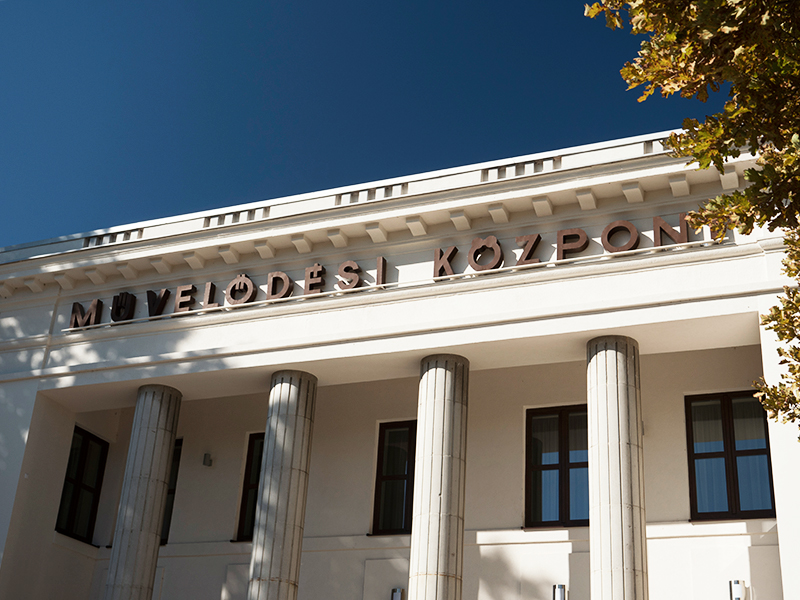 A MARTFŰ VÁROS ÖNKORMÁNYZATÁNAKKÖZMŰVELŐDÉSI STRATÉGIÁJA2020-2024TartalomBevezetőHelyzetelemzés     Rövid intézménytörténetTársadalmi környezet SWOT AnalízisStratégiai célok, fejlesztési irányokStratégiai javaslatok összegzése, záró gondolatok      6.	 Melléklet: Lakossági kérdőív és összegzéseBevezetőA Magyarország helyi önkormányzatairól szóló 2011. évi CLXXXIX. törvény 13. § (1) bek. 7. pontjában meghatározottak szerint kötelező önkormányzati feladat a kulturális szolgáltatás, különösen a nyilvános könyvtári szolgáltatás biztosítása, filmszínház, előadó-művészeti szervezet támogatása, a kulturális örökség helyi védelme és a helyi közművelődési tevékenység támogatása, mely feladatot településünkön az Önkormányzat a Martfűi Művelődési Központ és Könyvtár intézménye útján látja el.Ezzel a dokumentummal célunk egy olyan stratégiai célrendszer összeállítása, amely fenntartható, a település gazdasági, közigazgatási lehetőségeire tekintettel tudja kijelölni a kulturális feladatellátás színvonalának emelését, a feltételrendszer javítását, a közművelődés, mint közszolgáltatás közelítését a XXI. századi lakossági, intézmény használói elvárásokhoz. A jó stratégiai terv be tudja bizonyítani, hogy az erőforrásokat a legoptimálisabb módon, a prioritásokra fókuszálva vagyunk képesek felhasználni az adott cél elérése érdekében. Stratégiánk kialakításának egyik kiindulópontja magyar kultúránk elemzése, a kulturális szokások és igények felmérése, a hiányosságok, az adósságok számbavétele. Ezeknél is fontosabbak azok a determinációk, gazdasági - politikai adottságok és követelmények, melyek hosszútávra meghatározzák térségünk és városunk fejlődését.Ezért figyelembe vettük elkészítésénél a Nemzeti Fejlesztési Terv 2030. célkitűzéseit, a szakmapolitikai koncepciókat, városunk Gazdasági Programját és Településfejlesztési Tervét /2020-2024./, Martfű Város Önkormányzatának a közművelődési feladatok ellátásáról szóló helyi rendeletét, a szakmára vonatkozó hatályos jogszabályokat és azt a lakosság körében elvégzett felmérést, mely tükrözi városunkban a kulturális szokásokat, hiányosságokat, eredményeket és a felmerülő igényeket.2.	Helyzetelemzés2.1.	Rövid intézménytörténetA Martfű Városi Művelődési Központ és Könyvtár Martfű Város Önkormányzatának közművelődési feladatokat ellátó intézménye. Az intézmény története szorosan összefügg Martfű, mint ipari település történetével.Az 1940-es évek előtt 1.000 fő alatti településrész (Martfű-puszta Tiszaföldvárhoz tartozó településrész volt) ipari fejlődése 1941-ben indult el, amikor a cseh Jan Antonin Bata – miután 1939-ben Martfű-pusztán területet vásárolt – megalapította a Cikta Cipőgyárat, ami 1949. évi államosítása után Tisza Cipőgyár néven működött tovább.Ez évtizedekre meghatározta az 1950-ben önálló településsé váló Martfű életét.A mai Martfű Városi Művelődési Központ és Könyvtár elődjét a Tisza Cipőgyár hozta létre 1961-ben. Az 1960-ban 3.347 fő lakosú Martfűn működő cipőgyárban összesen 8.000 ember dolgozott, az ő /és a megye, a tiszazugi térségben élők/ művelődési igényeiket szolgálta ki, magas szakmai igényességgel.Ez a mai napig meghatározza az intézmény arculatát, főbb jellemzőit és lehetőségeit. Elmondható tehát, hogy a település méretéhez képest – az intézmény kétségkívül fontos kulturális missziót tölt be, jelentős és nagy mennyiségű szolgáltatást nyújtva. Az épületben 410 férőhelyes színház- és moziterem, 250 fős pódium- és táncterem, 50 fős konferencia terem, valamint több kisebb terem (kamaraterem, kiállítóterem, tükrös táncterem, 4 klubterem) található. A Városi Könyvtár alapítás óta fontos része az intézménynek, külön felnőtt- és gyermekrészleg található, olvasótermekkel, kutatóteremmel, valamint egy informatikai részleggel. Négy kiállító térből áll a Martfűi Hely- és Ipartörténeti Gyűjtemény állandó kiállítása, plusz külön helyen van a Pécskői család alföldi Kerámia Gyűjteménye. A központi épületen kívül az intézményhez tartozik a Kormányhivatal épületéből kialakított Martfűi Kézműves Ház, valamint egy (nyugdíjas) klubház a Kossuth úton.Az intézmény fenntartását 1992. óta Martfű Város Önkormányzata látja el és biztosítja az anyagi forrást működéséhez.Az eredendően művelődési központként, mozi és könyvtárként funkcionált épületben és intézményben az önkormányzati fenntartás elmúlt 28 évében több új szolgáltatás is kialakításra került, így az intézmény 1974-től múzeumi és közgyűjteményi feladatokat is ellát, 2014-től pedig a korábbi helytörténeti gyűjtemény közérdekű gyűjteménnyé vált. 1994-ben médiacsoportok alakultak (akkor városi televízió és városi újság), ma a Martfű Média szervezeti kereteiben komplex média- és városmarketing feladatokat látnak el.Az intézmény több civil szervezetnek, klubnak, művészeti csoportnak és sokféle külsős rendezvénynek ad otthont, fontos a közösségek segítése, fejlesztése és városunk ünnepi alkalmainak, közösségi programjainak szervezése.2.2	Társadalmi környezet2012-től a közművelődési szakma országos és megyei rendszerének átalakítása, jelentős hazai és Európai Uniós pénzügyi források bevonása az ágazatba egy új korszakot és fellendülést eredményezett. Érezhetően fejlődött a szakma szervezettsége, a fejlesztési célok megfogalmazásával és megvalósításával nőtt a szakma presztízse. A Nemzeti Művelődési Intézet megyei közművelődési irodáinak fejlesztése, a képzések és a kulturális közfoglalkoztatás indítása, a kommunikáció és a kulturális marketing munka fejlődése, az ágazati kapcsolatrendszerek kialakítása, a kulturális felsőfokú szakképzés újraindítása, mind-mind abba az irányba hatnak, hogy a szakma értékes, hiteles és elismert legyen. Ezzel együtt a feladatok újragondolása, a feladatrendszer hangsúlyainak változása érzékenyen érintették a szakmát, sok vitát szült a jelen és jövő megfogalmazása. Szakmai konferenciákat, vitanapokat szerveztek az országos szakmai szervezetek /NMI, MNE, KKOSZ stb./, segítve a gondolatcserét, az eligazodást a kor új kihívásainak megfelelően és az egységes véleményalkotást.Összességében mindez hasznos volt, mivel a változások új erőket generáltak, újrafogalmazott szervezeti rendszerek kerültek meghatározásra és letisztult szakmai keretek kerültek kialakításra, ezt tükrözik az új kulturális törvény változásai is.Elmozdulás történt a szakmai bérfejlesztésben is /lásd bérpótlék 2017 évtől/, de ez még korántsem olyan jelentős bérfejlesztés, melyet a kulturális terület igényelne és társadalmi hasznosság szerint megérdemelne. Ez a szakmafejlesztés egyik halaszthatatlan kulcskérdése a jövőre nézve. A társadalmi szükségességét a szakma statisztikai adatai is jelzik évről évre, továbbá azoknak az országos rendezvényeknek a látogatottságai is, melyek széles szakmai összefogással népszerűsítik a kultúra különböző területeit /pld. „Kultúrházak Éjjel Nappal” rendezvény EMMI, NMI, MNE, KKOSZ szervezése/.Közművelődési intézményünk az elmúlt években is stabil, kiegyensúlyozott gazdasági és társadalmi környezetben működött. Számos területen az Önkormányzat, mint fenntartó támogatásával, a városi intézményekkel, a helyi és térségi civil szervezetekkel, közösségekkel, vállalkozókkal együttműködve, szakmai kapcsolatai és innovatív munkája által meg tudott újulni.A közgyűjtemények országos helyzete az elmúlt öt évben stabilnak, szakmailag jól szervezettnek mondható.  A könyvtáros szakma jól meghatározta céljait, sikeres válaszokat adott a robbanásszerű információs fejlődés kihívásaira. A könyvtári hálózat óriási informatikai és technikai fejlődésen ment keresztül, pályázatok segítségével /TIOP/ megújultak kiszolgáló-kölcsönző terei. Folyamatosan bővítik az országos adatbázisokat, hálózatszerűen felfűzve a könyvtárak állományát. A szakma kiemelt figyelmet fordít az olvasás népszerűsítésére, a látogató létszám növelésére. Ezt a könyvtári hálózatban országos kampányszerű rendezvényekkel is segíti, melyhez anyagi támogatást nyújt /Ünnepi könyvhét, Őszi Könyvtári Napok/, továbbá EU-s pályázatokkal /TÁMOP, EFOP/. Így a könyvtárak jelentős része rendszeres közművelődési programokkal, könyvtári órákkal, informatikai képzésekkel, kiállításokkal is próbálja az olvasókat megszólítani, megtartani.A könyvtáros képzés színvonalas és folyamatosan megújuló, jól képzett fiatal szakemberek kerülnek ki a felsőfokú képzésekből.A Városi Könyvtár helyzete az elmúlt években is stabil volt, kiváló szakemberek alapozták meg és kezelik, bővítik ma is értékes állományát. A lakosság szereti és igényli a közgyűjteményt, az Önkormányzat jelentős anyagi támogatásával sikerül folyamatosan bővíteni az állományt és folyamatosan fejleszteni a szakmai tereket, eszközrendszereket.A lakosság nehezedő életkörülményeit érezni lehet a csökkenő beiratkozásokban, de minden eszközzel és pályázatokkal igyekeznek bevonni őket programjaikba, az információszolgáltatásba és az életesélyeiket segítő képzésekbe. A szakemberek munkájának és a város pedagógusainak köszönhetően a felnövekvő generáció szereti és használja a közgyűjteményt, mely alapja a jövőbeni munkájuknak.Városi helytörténet feldolgozása és gyűjteménykezelés2013-tól jelentősen megváltozott az országos múzeumi rendszer, a korábban a megyei múzeumokhoz tartozó muzeális intézmények önkormányzati fenntartásba kerültek. A megváltozott helyzetet segítve ezen intézmények évente állami támogatásban részesültek és részesülnek ma is, de még így is komoly útkeresés, sok küzdelem a fenntarthatóságért, ez jellemezte ezt az időszakot. Nem minden Önkormányzat állt készen az intézmények szakmai irányítására sem.Ebben az időszakban ez az értékes szakterület városunkban igazán komoly fejlődésen ment keresztül. Meghatározó volt a Helytörténeti Gyűjtemény fejlesztésében az a fenntartói akarat, mely szerint kiemelkedően fontos az itt élők és a felnövekvő generációk számára az identitástudat fejlesztése, a település értékeinek, hagyományainak és történelmi fejlődésének bemutatása által.Ez a gondolat indította el 2014-ben a Hely- és Ipartörténeti Gyűjtemény közérdekű gyűjteménnyé történő átminősítési munkáit, melyet még abban az évben jóvá is hagytak.Az elmúlt közel négy év már a hivatalos működés jegyében telt, ettől kezdve közérdekű muzeális gyűjteményként részt vehetett az intézmény múzeumi pályázatokban és lehetővé vált az országos múzeumi rendezvényekhez való csatlakozás is.A gyűjtemény folyamatosan bővül, köszönhetően a szakmai kollégák munkája mellett a város civil közösségeinek és meghatározó személyiségeinek, akik gyűjteményükkel, szakértelmükkel hozzájárultak a fejlesztési munkához.2017-től a kulturális törvény változásával még nagyobb szerepet kaptak a múzeumok a köznevelésben és a kultúra terjesztésében, illeszkedve az EU által megfogalmazott élethosszig tartó (LLL) és az élet teljes területére kiterjedő (LWL) tanulás elveihez. Ezeket a lehetőségeket is fejlesztették és beépítették szakmai munkájukba a gyűjteményi háttérrel.Kommunikáció – MédiaSajtótermékek: Martfű Magazin, Martfű Város Önkormányzatának Hivatalos Honlapja Az információs társadalom gyors fejlődése az elmúlt években folyamatos megújulásra késztette a kommunikációs és média munkát. A technikai eszközök fejlődésének köszönhetően már a háztartásokban használják, készítik saját fotóikat - filmjeiket a családok, saját drón felvételeket készítenek, blogolnak és az internet elterjedésével szinte pillanatok alatt eljutnak a híreik a világ minden pontjára, az egyénekhez és internetes közösségekhez. Megjelentek az internetes újságok, internetes TV-k, jelen van az életünkben a színvonalas honlapok széles tárháza.Ebben a sokszínű, változatos kommunikációs rendszerben kellett folyamatosan megtalálni a helyünket és kialakítanunk, fejlesztenünk városunk tájékoztatási rendszerét, természetesen figyelembe véve a mindenkori színvonalat, szakmai igényességet és az anyagi lehetőségeket. Fontosak voltak értékes hagyományaink a nyomtatott sajtóban és a televíziózásban, az internetes megjelenésben, a várostörténet dokumentálásában. Éreztük a lakosság visszajelzéseiből, hogy szeretik, igénylik és használják kommunikációs termékeinket. Ezek a tényezők és a mindig megújuló felhasználói igények határozzák meg a Médiacsoport munkáját.Az elmúlt hónapok jelentős szakmakörnyezeti változása volt az intézmény vírusveszély okozta zárt működési rendszere. Ilyen hatások között még nem dolgoztak, ez mindenkinek új kihívásokat hozott, mind szakmailag, mind érzelmileg. Szerencsére végig dolgozhattak a bezárt intézmény falai között, az elmaradt, zömmel adminisztratív és technikai feladatot volt idő megoldani, befejezni. Jelentős feladat volt a Könyvtár felújítási pályázatának kivitelezése, mely leginkább erre az időszakra esett. Szakmailag új digitális megjelenéseket, közösségkapcsolati rendszert dolgoztak ki szinte minden szakmai területen, melynek jelentős hozadéka lesz a jövőbeni munkájukban is.A szakmai környezetünkben, ebben az évben jelentős törvényi változás történt, mely az intézményi munkavállalók státuszának változását eredményezi, hiszen a közalkalmazotti státusz megszűnik és a Munka Törvénykönyve alapján létesített munkaviszonnyá alakul át 2020. november 1-től. Ez jelenleg sok bizonytalanságot vet fel, bízunk benne, hogy ha a kulturális terület szakmai presztízse nőhet a közeljövőben, azzal a megbecsüléssel folyamatosan nőhet az erkölcsi és anyagi támogatása is az ágazatnak.SWOT ANALÍZISAz alábbiakban felvázoljuk városunk és az intézmény SWOT mátrixát, amely a belső viszonyok és a külső környezet értékeléseként az erősségek (strengths), a gyengeségek (weaknesses), a lehetőségek (opportunities) és a veszélyek (threats) felsorolását adja. Természetesen valamennyi szegmensben jóval több elem is felsorolható, ám az információk kezelhetősége miatt igyekeztünk a stratégiai szempontból legjelentősebb elemeket meghagyni.ERŐSSÉGEK:Erős közbiztonság, Családbarát, Kulturált, Modern városTiszta terek, Sok zöld felület, TermészetközelségIpari jellegTermálfürdő, szálló, kemping turisztikai szerepeSzéleskörű szakmai együttműködés /civilek, oktatási intézmények, társintézmények/Nagy népsűrűség, jól szervezhető település, négyzetes formaSportolási lehetőségek kedvezőek, továbbélő hagyományokSzínvonalasan kiépült kulturális alapellátás, intézményhálózatSokszínű kulturális élet, Jelentős kulturális igényGazdag civil szervezeti életMinden korosztály igényét kielégítő programokIngyenes programok gazdagságaIgényes és modern szemléletű szakmai munka, színvonalas művészeti közösségek és szakemberek jelenléteÚj, értékes kulturális hagyományok kialakításaJó épületi adottságok, központi elhelyezkedés megújult, korszerű külső megjelenésKreatív szakemberek, a folyamatos fejlődés igényévelFolyamatosan bővülő kínálat, rugalmas alkalmazkodás a kulturális igényekhezMúzeum bővülése, fejlődése, Szakember foglalkoztatása a múzeumi engedéllyel, sok múzeumpedagógia, gazdag közönségkapcsolatMozi létrejötte jelentős fejlődés az intézményi kulturális munkábanKönyvtár, média szolgáltatásai, mint a „Város dolgozószobája”Rendszeresek az intézményben a vizuális programok, teret adunk a helyi és környékbeli alkotóknakJelentős mennyiségű és minőségi könyvtári állományKözvetlen, hiteles tájékoztatás (honlap, újság)Városi újság ingyenesen hozzáférhető mindenki részéreHatékony pályázati munkaIntézmény komplexitásaGYENGESÉGEK:Foglalkoztatási helyzet romlása, alacsony jövedelemszintA turizmus jelenleg egy vállalkozáshoz kötődik, turisztikai szemlélet hiányzikTisza és környéke kihasználatlansága, gát rendezetlensége, a lakosságnak nincs kapcsolata a TiszávalVirágtalanságCivilsegítők száma csökkenIfjúságsegítő hiányaKevés a kultúrát, közösségi életet segítő szakemberKültéri rendezvények technikai feltételeinek hiányosságaiSzakmaközi egyeztetések hiánya (Óvoda, iskolák)Vállalkozói támogatások hiányaViszonylag kevés belépődíjas rendezvény, fizetőképes kereslet hiánya, ingyenes térségi programtúlkínálatSzakmai koordináció hiánya a térségbenintézmény bizonyos belső tereinek elavultsága (ajtók, világítás, technikai felszereltség)Szúnyoghálók hiányaszínpad és színpadtechnika elavultságavilágítás fejlesztésre szorul az intézmény több terében, jelentős megtakarítást eredményezhetneirodák és könyvtár klimatizálása megoldatlanintézmény előtti tér, lépcső állapotaalacsony állományi létszám, túlmunka díjazás hiányamunkahelyi ösztönzőrendszer hiányamarketingmunka és információáramlás fejlesztésre szorulIntézményi Kulturális egyesület hiányasaját intézményi honlap kezeléséhez információ szolgáltatása gyenge, fejlesztésre szorultechnikai eszközpark állapota fejlesztésre szorulkávéházzal való közös munka folyamatos fejlesztést igényelLEHETŐSÉGEK:új építési telkek kialakítása a városbanvállalkozások támogatása, letelepedés segítéseturisztikai lehetőségek jobb kihasználásatematikus túraútvonalak kialakításaTisza part fejlesztése, Tisza „összekötése” a várossal (öntözés, szökőkutak)Testvérvárosi kapcsolatok továbbfejlesztése, civilek nagyobb arányú bevonásaÚj, a várost reprezentáló termékek készítése helyi alkotókkal, művészekkel, fiatalokkalIfjúsági szervezetek, kerekasztal létrehozásaÚj kulturális programok, lehetőségek létrehozása (mint pld: Veteránautó Találkozó) (Mesefesztivál, Filmfesztivál, Nemzetközi Néptánctábor, Nyári Művésztelep stb.)Hatékonyabb együttműködés a Termál SpavalÜnnepi kultúra fejlesztése, új formák kialakításaÚj városi kiadványok, városbemutató film készítéseKapcsolatfejlesztés cégekkel, vállalkozásokkal, közös érdekeltség kialakítása a városi programok támogatása soránOrszágos, régiós és térségi kulturális találkozók, bemutatók, versenyek, fesztiválok és szakmai táborok szervezéseAz intézmény belső korszerűsítése, rekonstrukciós pályázatból, vagy/és önerőből, ha kell szakaszos kivitelezésselországos, megyei szakmai szervezetekkel való együttműködés fejlesztéseszakmai pályázatokon való további részvételstúdió felújítása és közösségi térré alakításaszabadtéri rendezvények eszközparkjának fejlesztésebejárat előtti tér és lépcső felújításaa tájékoztatási rendszer korszerűsítésekonferenciák, céges rendezvények szervezése, terem bérbeadása (magasabb árbevétel érhető el)mozi egyéb célú kihasználtságának fejlesztéseVESZÉLYEK:A népesség jelentős csökkenése, elöregedéseA létbizonytalanság növekedése, az emberek fizikai és mentális aktivitása csökkenIpari vállalkozások csökkenéseJelentős cégek kivonulásaSzolnok közelsége, lakosság mobilitásának növekedéseKorosztályok közötti különbség növekedéseTársadalmi közönyösség, értékrend változásPolarizált igények kialakulásaEgocentrikus látásmód/ egyéni érdek előtérbe helyezéseKultúrára fordított összegek csökkenéseKulturálódás, kapcsolattartás áthelyeződik a virtuális térbeIfjúságsegítő szakember hiányaIdőhiány, szétaprózódás, leterheltség a lakosság részéről, szabadidő jelentősen csökkenFiatalok kultúra iránti érdeklődésének felkeltése nehezebbKözösségi élet kiüresedéseCivil közösségeknél kiöregedés, generációváltás, szemléletváltás, önállótlanságÉrtelmiségi réteg jelenlétének hiánya (kivéve óvónők)A komplexitás miatt (a takarékosság jegyében) az önálló szakmai területek támogatottsága csökken, a szakmai feladatok összemosódnak, (mindenki csinál mindent…), ez jelentősen a minőség rovására megyA csökkent létszám miatt, az intézmény ”üzemszerű” működtetése sok energiát von el a tartalmi - szakmai munkátólAz anyagi érdekeltségi rendszer teljes hiányaSzakmai megbecsültség csökkenFeszültségForrásteremtés időigényes, energiaigényes, csökkenti a kapacitástIntézményi terek koordinálása nehéz, a délutáni időszakban nő a kihasználtság, véges a kapacitásLakossági kérdőíves felmérés:A középtávú stratégia meghatározásánál fontosnak tartottuk az intézmény látogatói véleményének megismerését, rendszerezését a szakmai munkáról, a fogyasztói igényekről. Ezeket figyelembe véve beépítésre kerültek a stratégiába, összegzésük és grafikonos ábrázolásuk megtalálható a mellékletben.Stratégiai célok, fejlesztési irányok:A lakossági kérdőíves felmérés és a SWOT- elemzés megállapításait is tartalmazza a stratégia, melyből azokat a pontokat emeljük ki, ahol a következő években a leginkább igény és esély lesz a minőségi váltásra és strukturális átrendeződésre, figyelembe véve az Európai Uniós és országos szakmai ajánlásokat is.Az intézményi fejlesztés, mint alapvető stratégiai cél:Infrastruktúra: Az intézmény belső tereinek és eszközparkjának folyamatos korszerűsítése /klubtermek, színpadtechnikai, hang- és fénytechnikai fejlesztés/, az intézmény tájékoztatóeszközeinek korszerűsítése.Humánerőforrás: Az egyik legmarkánsabban jelentkező stratégiai feladat a szervezet biztonságos létszámellátottságának megoldása, továbbá a humánerőforrás folyamatos fejlesztése, képzése, az anyagi ösztönző rendszer biztosítása.Szervezetfejlesztés: A jövő kulcskérdése a szervezet hatékony működése, hiszen az összevont intézmény /öt egység/ minimalizált szervezeti létszáma elérte a kritikus szakaszt. Azaz, a biztonságos működés és a szakmai - tartalmi feladatellátás van veszélyben, több esetben a helyettesítés sem megoldott. Ezért rövidtávon a működésük rendszerét kell korszerűsíteni, még jobban leszabályozni, átláthatóvá tenni, a feladatok gyorsabb elvégzését segítő szervezeti rendszer kialakítását kell ösztönözni, hogy hosszabb távon létszámgondjaik megoldhatóvá váljanak. Ezen kívül a feladataikban profiltisztítást kell végezniük, figyelembe véve a szakmai és gazdasági érdekeket. A projektszemléletű munkavégzés elsajátítása, amennyiben erre van szükség, hatékonyabb feladatellátást eredményez.Minőségbiztosítási rendszer kialakítása, működtetése: Az intézmény munkatársai elhatározták és elkezdték kiépíteni a minőségbiztosítási rendszert a szakmai feladatellátásban, mely szintén egy tervszerű lépés a szervezet hatékonyabb működésére, a külső igények, elégedettség mérésére, a szakmai visszacsatolásra. A szükséges dokumentumok, folyamatrendszerek kialakításával egy fejlettebb, tudatos, minőségorientált szervezetet lehet működtetni, mely gyorsabb, hatékonyabb.Amennyiben az intézmény sikeresen szervezi, fejleszti önnön működését, biztosított lesz a középtávú szakmai stratégiai feladatok megvalósítása.KÖZMŰVELŐDÉSA közművelődés olyan személyiség-, közösség- és társadalomfejlesztő program, amely az egyén aktív közösségi művelődésén alapul. Kultúránkat jórészt a közművelődés rendszerében tanuljuk meg, s az alkotótevékenység jelentős része is ide kötődik.Közművelődési intézmény, mint feladatellátó:A magyar közművelődés legnagyobb közhasznú feladatot ellátó kulturális intézményhálózatát a művelődési házak alkotják, széles körben biztosítják a kulturális javakhoz való hozzáférést.Cél: kulturális alapellátás kiterjesztése, széles körű lehetőséget nyújtani a művelődésre, a kulturális esélyegyenlőtlenség csökkentése, gazdaságfejlesztő kulturális innovációk támogatása,a kreativitás, öntevékenység és alkalmazkodóképesség fejlesztése,a társadalmi kohézió, a közösségi összetartozás erősítése,a társadalom fejlődésének és teljesítőképességének erősítése, a helyi, térségi és nemzettudat, önbecsülés, összetartozás erősítése a közösségi művelődés eszközeivel.Ezek az értékes célok valósulnak meg a közművelődési alapszolgáltatások által, melyet Martfű Város Önkormányzatának a Közművelődési feladatok ellátásáról szóló hatályos rendelete alapján állítottunk össze:A művelődő közösségek létrejöttének elősegítése, működésük támogatása, fejlődésük segítése, közművelődési tevékenységek és művelődő közösségek számára helyszín biztosítása.A Martfűi Városi Művelődési Központ és Könyvtár önkormányzati intézmény közel 25 féle művelődő közösségnek biztosít minőségi helyet, segíti működésüket és fejlődésüket szakmai eszközeivel. További cél új közösségek létrejöttének támogatása, szakmai hozzáértéssel felmérve a lakosság igényeit.A jövőben is folyamatosan figyelni és támogatni kell a közösségek munkáját, nem ”csak” befogadó helyszínt kell biztosítani, ezt a kapcsolatrendszert folyamatosan ápolni szükséges, hiszen a közösségek értéket teremtenek.Közösségi és társadalmi részvétel fejlesztése.Elsődleges cél a közösségek létrejöttének elősegítése, az emberek társadalmi-gazdasági részvételének fokozása, ösztönzése, szakmai, módszertani támogatása, tehát a közösségek fejlesztése.Fontos az együttműködésben való gondolkodás képességének fejlesztése, a közösségi művelődés alapértékeinek érvényesítése és a közösségfejlesztő módszerek alkalmazásának elősegítése.Feladatok:a jövőben is az intézményben folyamatosan képzett és felelős szakember dolgozzon a közösségek segítésén, fejlesztésén,a fejlődésekhez igazított megfelelő közösségi tér biztosítása, eszközökkel történő ellátása,nyilvános közösségi beszélgetések szervezése /a kultúra több területét átfogva/,civil közösségek működésének segítése /ingyenes jogászi szolgáltatás, pályázatok segítése, elkészítése, képzések szervezése stb./,a jó gyakorlatok, példák bemutatása /helyi újság, városi honlap, közösségek beszélgetésein, tapasztalatcsere látogatások szervezése/,Civil Kerekasztal működésének segítése,helyi, új civil kezdeményezések felkarolása, rendezvényeik segítése,a fiatalok elérése, aktivizálása,a helyi közélet fejlesztése,az ifjúsági közösségek segítése, önkéntes munkával a fiatalok bevonása értékes programokba,a helyi értelmiség ösztönzése, jelenlétük növelése a közéletben - bevonni őket a helyi tudás, helyi értékek átadásba,a helyi értelmiség további aktivizálása /kiállítások rendezése, előadások megtartása, kiállításmegnyitás, dokumentálás, publikációk írása a helyi újságba, városi kiadványok készítése, versírók alkotásainak publikálása, kötetbe rendezése, kiadása stb./az egészséges életmód bemutatása, ösztönzés egészségügyi szűrésekre,lelki tanácsadás, életmód klub működtetése.Az egész életre kiterjedő tanulás feltételeinek biztosítása.Célok:A közművelődési intézmény kultúraközvetítő intézményként nélkülözhetetlen szerepet töltsön be a felnőttképzésben, vállaljon részt a készségek és képességek, kulcskompetenciák fejlesztésében, az életminőség fejlesztésében.Rendelkezzen azokkal az alapvető humán- és infrastrukturális feltételekkel, amelyek a képzési szolgáltatáshoz kellenek.A lehetőséghez képest kisebb a szerepe az intézménynek, ezt növelni kell.Javuljon a város népességmegtartó ereje /képzett munkaerő/.Feladatok:tovább kell fejleszteni az intézményi kapcsolatrendszert az oktatóközpontokkal, munkatársak szakmai képzése a felnőttképzésben, fontos a nagyobb tudatosság, szemléletváltozás,oktatási eszközfejlesztés, a képzésekhez szükséges technikai fejlesztések, jobb és hatékonyabb marketing munka,aktív időskor biztosítása rendszeres ismeretszerzéssel - mentálisan is fejlődik az egyén és a közösség is, szabadegyetemi programok, ismeretterjesztő előadások szervezése,életminőséget és életesélyt fejlesztő tanulási lehetőségek szervezése,helyi értékek felszínre kerülnek a kreativitás és kezdeményezés aktivitásának mozgósításával, az erőforrásokkal való felelős gazdálkodás javítása, a jó példák bemutatása,önismeretet növelő, életesélyt javító tanulási, felnőttképzési lehetőségek biztosítása a hátrányos helyzetű leszakadó társadalmi rétegnek.A hagyományos közösségi kulturális értékek átörökítése, feltételeinek biztosítása.A hagyományos közösségi kulturális értékeket a hagyományőrzés mentén élhetjük meg.A hagyományőrzés a közművelődés megkülönböztetett része, egyben ma a helytörténet, a népművészet továbbélésének egyetlen terepe és eszköze. Nem veszíthetjük el kollektív kulturális emlékezetünk ezen meghatározó részét.Célok: a hagyomány, a magyar kultúra ápolása legyen meghatározó városunk életében, a hiteles identitás kialakításában, a település megtartóképességének erősítésében,a helyi értéktár közösségi kialakítása, gondozása, a települési értékeink bemutatását segítő programok szervezése,ünnepi kultúra gondozása, évfordulók méltó megünneplése, nemzeti, európai és egyetemes kultúra, továbbá a határon túli magyarság kulturális értékeinek megismerése érdekében programok, tevékenységek szervezése,a népművészet ápolása, kézműves foglalkozások, népi játékok, táncházak által, a helyi kulturális hagyományok minél szélesebb területének feldolgozása,a néphagyomány életben tartása, közösségi kultúrává, élővé tétele a mai ember számára,az anyanyelvi tudást és kompetenciákat fejlesztő közművelődési programok közös szakmai kidolgozása, szakmai-művészeti szervezetekkel,együttműködés szakmai civil szervezetekkel, oktatási intézményekkel, egyházakkal.Feladatok:Fontos egy szakmai kapcsolati háló kialakítása és továbbfejlesztése országos és megyei szakmai civil szervezetekkel, művészekkel, /Hagyományok Háza, Jász-Nagykun-Szolnok Megyei Népművészeti Egyesület, Tisza Táncegyüttes, Kézműves Házak Országos Egyesülete, Juhászné Hidvégi Edit mézeskalács készítő népművészünk, Martfű Néptáncegyüttes, a martfűi Kossuth Nyugdíjas Klub Népdalköre, Sülyi Károly martfűi népdalénekes stb./, mely kapcsolat segíti a szakmai működési tevékenységet.A hagyományőrzés és közösségépítés szorosan összefügg, így fontos mind a fiatalok, mind a felnőttek körében a közösségek létrejöttének és fenntartásának biztosítása, ünnepi alkalmak megélése, a közösségek bevonása szervezőként és alkotóként is.Kiemelt feladat a szakemberek segítése, képzése, a csoportok és egyéni alkotók működésének biztosítása, pályázati lehetőségekkel, anyagi források bevonásával.A helyi értékek felmérése, dokumentálása, a megfelelő nyilvánosság biztosítása /kiállítások, médiafelületeken népszerűsíteni /, értéktár bővítése, digitalizálása.A hagyományos közösségi élet továbbfejlesztése városunk szakemberei és kreatív fiataljai által, a hétköznapi kultúrába történő beépítése.Az ismeretszerzés bővítése- helytörténeti gyűjtemény bemutatása, népi díszítőművészeti szakkör kiállításai, Kerámia Gyűjtemény múzeumpedagógiai foglalkozásai, népzenei és néptánc előadások, honismereti programok, kézműves foglalkozások a Kézműves Házban.Könyvtári vetélkedők, rajzpályázatok szervezése stb.Helytörténeti sorozat indítása a városi magazinban, múzeumpedagógiai órákon keresztül, kiállításokon.Anyanyelvi játékos vetélkedők kidolgozása a könyvtári munkatársakkal, irodalmi estek, rendhagyó irodalmi órák szervezése.Irodalmi pályázatok kiírása /fiataloknak, felnőtteknek egyaránt/, elemzése és a sikeres pályamunkák megjelentetése, bemutatása városunk médiafelületein.Évenként megrendezzük a kulturális hagyományokat felelevenítő, a helyi értékekre figyelmet felhívó rendezvényeinket /Martfűi Kolbásztöltő Fesztivál, Városi Majális, Martfűi Ünnepi Napok, Nemzetközi Kalotaszegi Tánctábor, Örökzöld Tisza Martfűi Fesztivál, Városi Advent/.Segítjük és szervezzük az egyetemes és nemzeti, nemzetiségi és más kisebbségi kultúra értékeinek megismerését, a megértés és befogadás elősegítését, az ünnepek kultúrájának gondozását /Városi Ünnepnaptár programjai/Amatőr alkotó-és előadó-művészeti tevékenység feltételeinek biztosítása.Cél az alkotói kreativitás életre hívása a művészeti közösségekben, olyan közeg megteremtése az intézményben, ahol már kisgyermekkortól többféle inspiráció megélhető, többféle művészeti tevékenység kipróbálható. Fontos a minőségi alkotás ösztönzése az egyén és az alkotói közösségek fejlődése során. Ehhez hozzájárulhat a színvonalas kulturális sokszínűség folyamatos jelenléte az intézmény tereiben.Feladat:helyi művészeti közösségek, egyéni alkotók segítése, fejlesztése, az amatőr művészeti munka felkarolása, menedzselése,pályázati támogatások elérése, forrásteremtés a megvalósításhoz,képzett oktatók, szakmai segítők folyamatos biztosítása,igény szerint lehetőség szervezése helyi és országos bemutatkozásra, versenyekre, kiállításokra,szakmai táborok szervezése, művészeti találkozók rendezése,szakmai eszközrendszer fejlesztése, szakmai anyagok beszerzése /pályázat, fenntartói támogatás/,professzionális művészek bemutatása intézményi programjainkban /színház, tánc, zeneművészet, kiállítások/ – példák, inspirációk.Tehetséggondozás és -fejlesztés feltételeinek biztosítása.Célok:a hátrányos helyzetű személyek tehetségének kibontakoztatása, kompetenciáinak fejlesztése, művészeti foglalkozásokon, szakkörökön keresztül. a tehetséggondozás, szakmai versenyeken bemutatókon való részvétel biztosítása, a továbbtanulási lehetőségek megismertetése, segítése szakemberek által.a felzárkóztatást segítő, tanórán kívüli foglalkozások biztosítása.Feladatok:Tudatos szakmai fejlesztőmunkával támogatni a kiemelkedő tehetségű martfűi alkotók munkáját, bemutatkozási lehetőségek biztosítása, fejlődésük és kapcsolatrendszerük bővítése. /JNK Szolnok Megyei Képzőművészeti Tárlat rendezése/Szakmai eszközszükségletük támogatása, pályázati lehetőségek felkutatása.Kulturális alapú gazdaságfejlesztés.Célok: a helyi szellemi, épített és természeti örökségekre építő közösségi és kreatív gazdaságot fejlesztő programok, tevékenységek és szolgáltatások szervezése, azok megvalósításának támogatása,az egyéni és közösségi tudást és kreativitást felhasználó helyi gazdaságfejlesztő programok kezdeményezése,a kulturális terület- és településfejlesztéssel, termékfejlesztéssel, kreatív iparral, kulturális turizmussal kapcsolatos programok, szolgáltatások szervezése, megvalósításuk támogatása,hozzásegíteni az információs és kommunikációs technológiák, a digitalizáció kulturális alapú használatához.Feladatok:Vállalkozói fórumok, konferenciák, térségi termékbemutatók szervezése, önálló és városi nagyrendezvények kísérőprogramjaként is /Kolbásztöltő Fesztivál termékbemutató, térségi mezőgazdasági termelők, turisztikai szakemberek konferenciája/.„Tehetséges fiatalok” előadássorozat sikeres pályamunkák, városunkat érintő szakdolgozatok bemutatása. A várost bemutató marketinganyagok, gazdasági elemzések készítése, kiajánlása befektetőknek, angol nyelvű szakmai anyagok küldése városunk befektetői lehetőségeiről Nagykövetségekre és vállalkozói információs netes felületekre /Szakmai találkozó folytatása a térség vállalkozóival és vállalkozásfejlesztő Nagykövetséggel/.A kulturális turizmus lehetőségeinek folyamatos felmérése, szakmai programok megvalósítása /Termál Spa-val közös programok, Kézműves Ház országos szakmai alkotótáborai, MASTERCLASS - Nemzetközi Karmester Kurzus a Szolnoki Szimfonikus Zenekarral közös együttműködésben, Nemzetközi képzőművészeti alkotótáborok szervezése stb./.Testvérvárosi programok, turisztikai és vállalkozásfejlesztési együttműködések ösztönzése.Színvonalas martfűi ajándéktárgyak készítésének szervezése, ösztönzése helyi művészek által, helyi vállalkozói gyártásban.Új szemlélet kialakítása a közművelődési munkában a digitális kultúraközvetítésről.Információs pont fejlesztése új tartalmakkal, tájékoztatás az új lehetőségekről a lakosságon és civil szervezeteken keresztül.Feltérképezni, fejleszteni és tematikusan létrehozni új internetes közösségeket, akik aktív „közönségei” lesznek digitális tartalmainknak.VÁROSI KÖNYVTÁRCélcsoportok:Martfű város lakossága,0-3 éves babák és szüleik,óvodás gyerekek,általános és középiskolai diákok,családok, közösségek (Olvasókör, Rejtvényfejtők, DJP-csoport, amatőr vers- és prózaírók, …), nyugdíjas korú látogatók,a környező települések lakói.A Városi Könyvtár küldetése:A Martfű Városi Könyvtár a művelődés, a tanulás, a szabadidő igényes eltöltésének helye, települési feladatokat ellátó, információs esélyegyenlőséget biztosító nyilvános könyvtár.A könyvtár feladatai:mint információs központ mindenki számára hozzáférést biztosítani mindenfajta információhoz, a magyar és egyetemes kultúrához megszorítás, korlátozás nélkül,az oktatás, az önálló, az élethosszig tartó tanulás támogatása,segíteni a világhálón található információk közötti eligazodást,segíteni a hátrányos helyzetű könyvtárhasználókat,a hagyományos könyvtári gyűjtemény és szolgáltatások fejlesztése,gyerekek olvasóvá nevelése,a közéletben való részvételhez szükséges állampolgári tudnivalók és jogi szabályozás megismertetése,helyismereti dokumentumok gyűjtése, szolgáltatása,a város életében fontos kulturális és társadalmi szerep betöltése.Stratégiai célok, feladatok:programok:az olvasáskultúra fejlesztése,a 0-3 éves korosztály számára a régi Danolda foglalkozás megújítása („Danolda másképp”),Ehhez: az újonnan betelepült fiatal családok bevonzása, reklámozás,Mesélde elnevezésű csoportos és családi programunk folytatása, továbbfejlesztése, bővítése (bábjáték, eMesélde),felső tagozatos, középiskolás diákok bevonzása (pl. digitális ismeretterjesztés), az őket érdeklő témák, aktivitások megtalálása,az aktív felnőttek, pedagógusok megszólítása (főképpen nem állandó programjainkkal),kínálat bővítése a nyugdíjas korosztály számára (pl. DJP-foglalkozások),az irodalom és a DJP összekapcsolása,számítógépes tanfolyamok szervezése több célcsoport számára is,a karantén pozitív hozadékának, tapasztalatainak beépítése a működésébe,kapcsolódás országos és megyei könyvtári programokhoz,az ismeretszerzés támogatása, a kompetenciák fejlesztése, a társadalmi kohézió növelés közösségépítő tevékenységekkel,informális képzések fejlesztése, munkavállalói ismeretek növelése, vállalkozásfejlesztést segítő képzések kialakítása,részvétel a kompetenciafejlesztésben, a digitális írástudatlanság csökkentésében, az olvasási és szövegértési képességek fejlesztésében,az egyének és közösségek részére széleskörű információhozzáférés biztosítása az országos, térségi és városi eseményekről, jogszabályokról, döntés előkészítésekről, döntésekről,részvétel a határon túli magyarság információs, kulturális ellátásában.állomány:a könyvtári állomány, a szolgáltatások folyamatos fejlesztése a társadalmi növekedés, a gazdasági fellendülés, az egyéni érvényesülés érdekében is,folyamatos, lassú állományapasztás, selejtezés,a részben elavult szakirodalomi gyűjtemény frissítése,gyarapítás az olvasók igénye szerint,folyóirat állományuk reklámozása, kiajánlása,könyvajánlók készítése, online megosztása,ajánlók eljuttatása pl. pedagógusok számára munkájukhoz segítségképpen.helyiségek:a közös munkára, tanulásra, kutatásra kialakított, számítógéppel, internet eléréssel rendelkező közösségi terek folyamatos megújítása, infrastruktúra felújítása, klimatizálás kialakítása energiahatékony megoldásokkal,szakirodalmi és számítógépes részleg teljes felújítás (padló, falak, világtás korszerűsítése, bútorzat),a gyermekkönyvtárban festés, világításkorszerűsítés,a technikai helyiség (iroda) festése, padló felújítása, világítás korszerűsítés.képzések:a 2019-ben felvett munkatárs képzése (segédkönyvtáros képzés - OSZK),SZIKLA integrált könyvtári rendszer működtetéséhez képzés, továbbképzés,elektronikus grafikai képzés (plakátkészítés),mesepedagógiai képzések.pályázatok:folyamatos pályázatfigyelés, pályázati források kihasználása:az NKA pályázatai (állománybővítés, eszközfejlesztés),érdekeltségnövelő támogatás.egyéb:a bérrendezés biztosítása, helyi szinten az ösztönzés rendszerének kialakítása, finanszírozása.MÚZEUMMartfűi Hely- és Ipartörténeti GyűjteményCélcsoportok:- általános és középiskolai diákok, - családok, - martfűiek,- helyi közösségek, - a Martfűről elszármazottak,- nyugdíjas korú látogatók/egykori dolgozók,- egykori dolgozók családtagjai.Küldetés legfőbb pontjai:  Helyi identitás építése, erősítése,Kulturális örökség megőrzése.STRATÉGIAI CÉLOK - FEJLESZTÉSEK:I. A látogatói igényekhez igazodás:1. Állandó kiállítás frissítése:2016 novemberében került átadásra Város születik címmel a Kubinyi-program és az Önkormányzat segítségével megújított állandó kiállítás, melynek célja, hogy bemutassa a Tisza Cipőgyár és Martfű fejlődésének fő párhuzamait, történelmünk legfontosabb állomásait. A Gyűjtemény műtárgyanyagának bővülésével aktuálissá vált a tárlat megújítása, további színesítése, mely a helyi látogatók visszatéréséhez is új motivációt adna.A bővítésnek illeszkednie kell a Gyűjtemény küldetésnyilatkozatához, ennek megfelelve színesíteni szükséges az ipartörténeti részt a 4. teremben a Sörgyár anyagával, a helytörténeti részt a Művelődési Központ történetével és az itt lakók személyes élettörténeteivel.2. Tisza Cipőgyár épített és műszaki értékeinek megőrzése:Virtuális kiállítás az Irodaházban - irodaház és cipőgyár örökségének megőrzéséért, megismertetéséért – online elérhetőség biztosítása + állandó kiállítás érintőképernyőjén.- NKA pályázati támogatásától függ a megvalósítása,- pályázati támogatás hiányában videós anyag készítése, - hogy legalább így megörökítsük az irodaházat, irodáit, berendezését – interjúk a működéséről.3. A Martfűhöz kapcsolódó megyei-országos múzeumi anyag bemutatása az intézményben:El kell hozni városunkba a megyei és országos gyűjteményekben őrzött martfűi anyagokat. A martfűi bronzkard kapcsán láttuk mekkora az érdeklődés, folytatnunk kell ezt az irányvonalat.
Az időszaki tárlatok segítségével kiegészíthetjük és tovább bővíthetjük a lakosok ismeretét városunkról és erősíthetjük a településhez való kötődést. Ezen tárlatok lehetőséget adnak a közgyűjteményekkel való kapcsolatok bővítésére, erősítésére:Ez sör! a Kereskedelmi és Vendéglátó ipari Múzeum + Kunszentmártoni Múzeum kiállítása a sörgyártásról,Mit vásárolt Jucika? – Nők a szocialista reklámban - Kereskedelmi és Vendéglátóipari Múzeum kiállítása (Tisza Cipő is szerepel benne),Cipőgyári gépek kiállítása – Magyar Műszaki és Közlekedési Múzeumtól,Ezüstleletek – Damjanich János Múzeumtól,A kor kerámiáit, porcelánjait bemutató gyűjtői kiállítás (Sebők Judit, Borbély Tamás).4. A múzeumi fotógyűjtemény hozzáférhetősége:Ma már általános igény a látogatók részéről a közgyűjtemények műtárgyállományának digitális elérése, az otthonról való kutatás lehetőségének biztosítása. Szükség lenne egy olyan központi rendszerre, melynek segítségével a honlapon is kutatható lenne az anyag.Amennyiben a Forum Hungaricum közfoglalkoztatási programja újraindul 2020 szeptemberében, a fotógyűjtemény 2021-re akár 100%-os, az adattári dokumentumok feldolgozása akár 50%-os lehet.Tárgyi anyag feldolgozása hosszú távú célkitűzés, az ehhez szükséges személyi és tárgyi feltételek egyelőre nem biztosítottak a munkához.5. Pályázati források kihasználása:Kubinyi az állandó kiállítás felújítására, NKA virtuális kiállítás, restaurálás,Csoóri Sándor Alap pályázatai a népművészet népszerűsítésére,esetleges EU-s pályázatok lehetőségeinek kihasználása.6. Színvonalas rendezvények megszervezése – minél szélesebb célcsoport számára – látogatói kör bővülését, az intézmény ismertségét és támogatottságát növeli: (Nem mellékes a műtárgy-ajándékozói kör bővülése.)Múzeumok éjszakája,Múzeumok Őszi Fesztiválja, Kulturális Örökség Napjai,csatlakozás a közművelődési és könyvtári rendezvényekhez.7. Martfűi jubileumok kapcsán a Gyűjtemény megjelenése városi-közművelődési rendezvényeken, múzeumi programok az évforduló jegyében:2020. év: 70 éve önálló település Martfű,2021. év: 60 éves a Művelődési Központ,2021-2022. év: 80 éve kezdték meg a cipőgyártást az ’A’-gyárban.8. Aktív kommunikációs tevékenység megkezdése, kiemelten web 2.0Eddigi megjelenése a Művelődési Központ saját honlapján és facebook oldalán valamint a városi honlapon, közösségi oldalon történt. Szükséges lenne elindítani és folyamatosan új tartalommal feltölteni a Gyűjtemény saját facebook oldalát és ezzel párhuzamosan a honlap múzeumi menüjét. Emlék-megosztást, információkérést is lehetővé tenne:önálló facebook oldal,hét/hónap műtárgya sorozat.II. Az oktatást segítő múzeum:1. Aktív, minőségi múzeumpedagógiai tevékenység folytatása:Általános iskolai csoportok aktív látogatói a foglalkozásoknak, fontos, hogy számukra mindig valami újat lehessen kínálni. Szükséges bővíteni a kifejezetten óvodásoknak szóló programok körét, miközben kedvelt témáikat is fenn kell tartani. Középiskolás csoportok számára új foglalkozások kidolgozása szükséges.Fontos a népművészeti-néprajzi foglalkozások továbbvitele, a Pécskői Gyűjtemény ápolása.új múzeumpedagógiai stratégiaprogramkínálat bővítésehelytörténeti/helyismereti vetélkedő2. Kommunikáció javítása:Kapcsolattartás az iskolákkal, pedagógusokkal, igazgatókkal,folyamatos tájékoztatás, szóróanyagok, bemutató órák,iskolákba, óvodákba kivihető órák kidolgozása – pl.: Martfű történeti bőrönd.Tematikus nyári tábor megszervezésére is szükség van.III. Aktív tudományos tevékenységet végző múzeum:  Múzeumi gyűjtemények gondozása, gyarapítása:helytörténeti anyaggyűjtés – benne: lakáskultúra,„tiszás” tárgyak, emlékek gyűjtése,Irodaház anyagának begyűjtése, elraktározása,Irodaház anyagának feldolgozása, interjúk készítése.Szakmai kapcsolatok ápolása, nemzetközi kapcsolatok szakmaivá tétele:térség közgyűjteményeivel és kulturális intézményeivel,ipartörténeti jellegű közgyűjteményekkel,belépés a Pulszky-társaságba,Bata városokkal való közös szakmai munka.Digitalizálás:Műtárgyvédelmi szempontok is indokolják a szakmai munka könnyítésén és a látogatói igényeken túl.MARTFŰ MÉDIAA városban jelentős a tájékozódás iránti igény, melynek komoly hagyományai vannak. A városi médián keresztül ezt az igényszintet a jövőben is meg kell tartani, a helyi tájékoztatás és a közélet fejlesztésével.Az online kommunikáció, a település saját portálja kiemelt szerepet kap a tájékoztatásban. A különböző fogyasztói rétegek megszólításához új módszerek, kommunikációs csatornák és tartalmak szükségesek, kihasználva a közösségi médiában való megjelenés lehetőségeit.A közösségi média a helyi újságírásra is hatással van. Előnyös, hogy gyorsít a kommunikáción, számos témát kínál, mellyel hatékonyan elérhetőek az olvasók. Cél a hatékony helyi portálok, közösségi felületek működtetése, az érdeklődést felkeltő, minőségi tartalmak létrehozása.A rendezvények, eredmények a szervezők általi, önálló szöveges és fotó dokumentálása, az információk rendezett és gyors időbeni eljuttatása a Kommunikációs és Média Csoporthoz. Az információs tartalmak, hírek szerzői körének megőrzésén, bővítésén folyamatosan kell dolgozni, megbecsülve azokat, akik önkéntes feladatot vállalnak a tájékoztatásban.Általánosabbá kell tenni az önkéntes információszolgáltatást, elfogadtatva, hogy az itt élőkkel közös cél és feladat a tájékoztatás.- Az olvasók és elektronikus médiafelületeink látogatóinak széles körét célzó médiatartalmakkal arra kell törekedni, hogy az itt élők mind nagyobb arányban tájékozódjanak az Önkormányzat tevékenységéről, a közélet híreiről.- Cél a médiafelületeket jelenleg a legalacsonyabb arányban használó, 18-24 éves korosztály közvetlenebb, hatékonyabb elérése.- Tovább kell bővítenünk médiakapcsolatainkat, erősítve a városmarketing hatékonyságát és a település turisztikai vonzerejét.- Folyamatosan aktualizálni szükséges a városi honlap állandó tartalmait, el kell végezni az önkormányzati, hatósági kötelező tartalmak előkészítését és feltöltését.- A média területén elengedhetetlen a folyamatos technikai fejlesztés, amelynek következő állomása a TV stúdió felújítása, közösségi és stúdióhelyiségként való használatának biztosítása.- Cél és feladat az „önképzés”, szakmai ismeretek aktualizálása, nyitottság az újdonságokra, tartalmi, technikai téren és látványban is.- A médiafeladatok tervezettségére, kezelhetőségére, a hatékony munkavégzés és az aktualitás megőrzésére, az igények és a feladatok súlyozására, ezzel együtt a Kommunikációs és Média Csoport szakmai és személyi összetételének megtartására kell törekedni.Záró gondolatokMit jelent a kultúra? Csupa olyan dolgot, amelyért érdemes dolgozni, amely szép és jó az életünkben. A kultúra felemel, a kultúra összehoz, a kultúra megtart. Fontos, hogy a kultúra lehetőséget kínál a közösségi lét, az összetartozás élményének megélésére is. A kultúra nem csupán a múlt értékeinek megőrzésében játszik fontos szerepet, hanem alakítja mindennapjainkat, meghatározza az egyén és a közösség sikerét, versenyképességét. A kultúra ugyanis a hagyományos értékek felmutatásával segít a tájékozódásban, problémamegoldó látásmódot biztosít és kiemelkedő szerepe van a társadalom előtt álló kihívások megválaszolásában is.Ezért nagy a felelősségünk, hogy a közművelődési stratégiában foglalt célok a lehetőségeink kialakításával, felismerésével és a kitartó szakmai munka eredményeként valósulhassanak meg, s ezért mindannyiunknak tennünk kell.Martfű, 2020.07.06.Martfű Város Önkormányzata